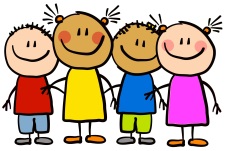 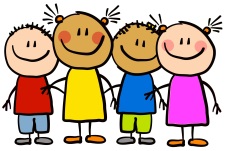 This WeekThis week we have focused on our writing. We have been learning how to control our marks on a page. We have continued with our work around shape by carefully trying to draw around different 2D shapes. We have also been making shadows with the torches and drawing around the shadows we made. We found this so fun! In phonics this week we have learnt to hear and say the sounds ‘l’ and ‘’. Class 5 attendance- 85.3%This WeekThis week we have focused on our writing. We have been learning how to control our marks on a page. We have continued with our work around shape by carefully trying to draw around different 2D shapes. We have also been making shadows with the torches and drawing around the shadows we made. We found this so fun! In phonics this week we have learnt to hear and say the sounds ‘l’ and ‘’. Class 5 attendance- 85.3%Next weekNext week we will be focusing on comparing an amount. We are looking at using the animals from our shared read story and we will be sharing them between the caves. Children will be expected to compare the amounts of animals between the two caves, challenging them to working out one more and one less. Our sounds next week will be ‘sh’ and ‘r’. Stars of the weekThis week Miss Terry, Miss Hosford and Mrs Bailey have been looking for their stars of the week and for this week we have chosen…Gracie-For always being so polite in nursery to others and for looking after her friends. Guy- For having a smile on his face all week and joining in so well with our Christmas singing!Well done to our stars of the week and all of our children! HomeworkHomework will be given out to children attending nursery at the beginning of the week on Wednesday’s. Children attending nursery full time or at the end of the week will receive their homework on Friday. This homework should be completed and returned to your child’s class teacher by the date stated on the sheet. Homework can be returned by uploading photographs to Tapestry or a physical copy can be handed in too.HomeworkHomework will be given out to children attending nursery at the beginning of the week on Wednesday’s. Children attending nursery full time or at the end of the week will receive their homework on Friday. This homework should be completed and returned to your child’s class teacher by the date stated on the sheet. Homework can be returned by uploading photographs to Tapestry or a physical copy can be handed in too.Reminders Please remember to let staff aware if your child is being collected by a different adult. Please can we ask if any parents are throwing away old clothes, nursery are running low on spare clothes. We would be very grateful for any donations.     Reminders Please remember to let staff aware if your child is being collected by a different adult. Please can we ask if any parents are throwing away old clothes, nursery are running low on spare clothes. We would be very grateful for any donations.     